Hibernia College Quality Framework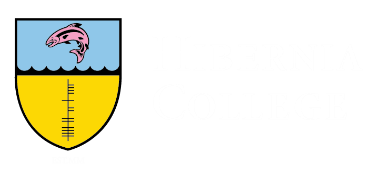 Extenuating Circumstances Application FormPrior to completing this form, please read the Extenuating Circumstances Policy and the Extenuating Circumstances Procedure which can be found in the Hibernia College Quality Framework:Guidelines for completing this form:Student Information and Declarations (completed by the student)Student DetailsChecklist and DeclarationComplete this checklist prior to submittingCircumstances (completed by the student)Assessment 2.2 CircumstancesEvidenceDeterminations (completed by the College)Verification ChecklistCompleted by (completed by the College):Read the Policy and Procedure on Extenuating Circumstances Contact Student Support if you would like to discuss this option prior to applying: studentsupport@hiberniacollege.netContact Assessments and Awards Office if you have queries regarding completing the form:  AAO@hiberniacollege.netComplete sections 1 and 2 and submit as a WORD document and in no other format to Assessments and Awards Office:  AAO@hiberniacollege.netYou should submit this form in a timely manner.Name Student NumberProgramme Programme CohortStatementStatementTickI have read and understood the Extenuating Circumstances Policy and Extenuating Circumstances Procedure before completing Section 2 below.[These are available on https://qualityframework.hiberniacollege.com/. For any clarifications, contact AAO@hiberniacollege.net]I have read and understood the Extenuating Circumstances Policy and Extenuating Circumstances Procedure before completing Section 2 below.[These are available on https://qualityframework.hiberniacollege.com/. For any clarifications, contact AAO@hiberniacollege.net]I have included verifiable evidence in support of my application, if appropriate.I have included verifiable evidence in support of my application, if appropriate.☐I have completed this form to the best of my knowledge and included all relevant information.I have completed this form to the best of my knowledge and included all relevant information.I understand that it is my responsibility to demonstrate that extenuating circumstances have substantively affected my performance in this assessment.I understand that it is my responsibility to demonstrate that extenuating circumstances have substantively affected my performance in this assessment.I confirm the information provided is accurate per my knowledge.I confirm the information provided is accurate per my knowledge.☐SignedDatedIdentify the assessment you believe was affected by your circumstancesModule:Title of Assessment:Describe the circumstances, addressing each of the following factors:-How they specifically impacted on your performance in the above assessment-Any actions you may have taken to address the circumstances -Any relevant supports you requested from the College (if applicable)-Please note that the circumstances you describe should be specific to this assessment. If you have quoted these circumstances previously in an Extenuating Circumstances application please note that clearly here.When did the circumstances arise? Please give specific dates (note whether they are ongoing or bound to a specific timeframe). You may note any actions you are taking to address the circumstances if appropriate.Summarise the evidence you have in support of your appeal, which may be appended to your application.ChecklistY/NStudent declaration complete?Evidence verified?Refer to the Board of Examiners?Refer to the Head of School/Programme Director for action?Outcome Y/NHave the Extenuating Circumstances been approved?Please select the outcome No mitigation – where students are required to complete the assessment as normal, which will be graded as normalAn extension – a revised deadline for completion of an assessment taskUse of a repeat opportunity as a first fair attemptA recommendation to the Board of Examiners to revise a mark in light of the circumstances evidenced and the original grade for the assessment task (which is not a comment on the soundness of any original academic judgement)Another outcome agreed in writing with the College and approved by the Head of School/Programme Director□□□□□Brief Outline of Grounds for DecisionBrief Outline of Grounds for DecisionBrief Outline of Grounds for DecisionName/SignatureDate